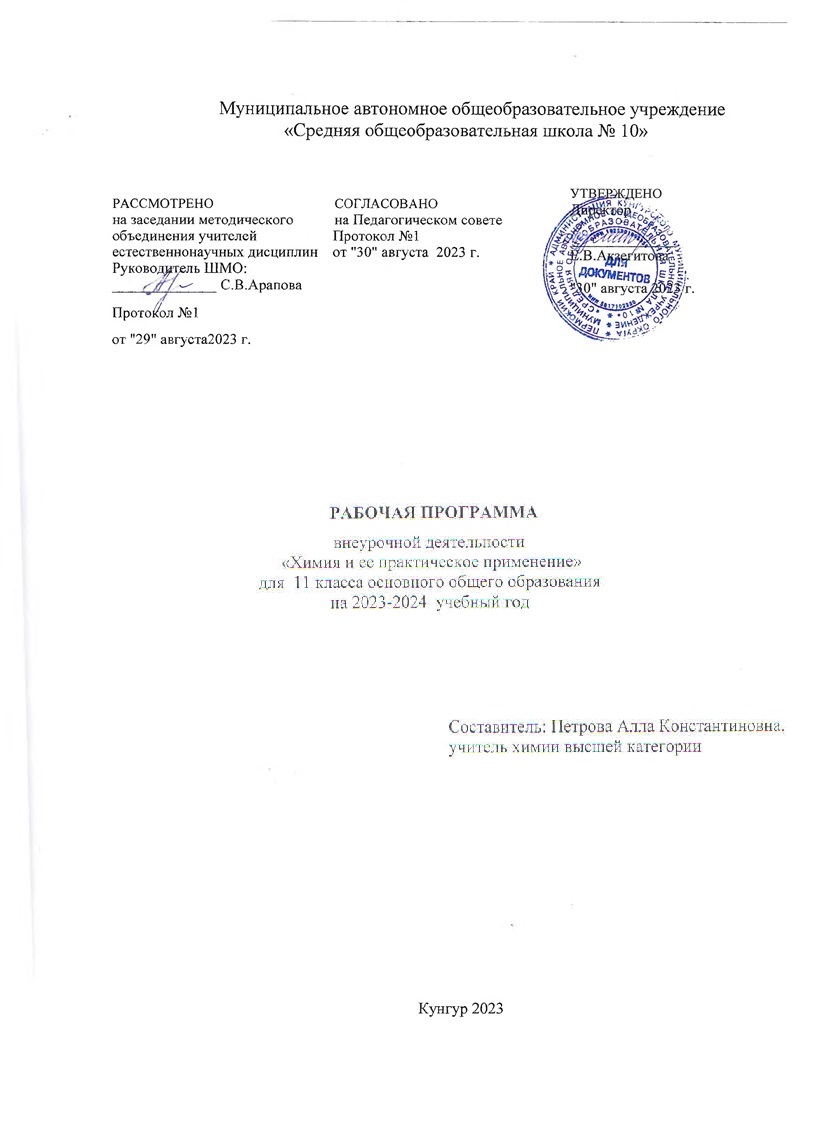 Пояснительная запискаРабочая программа по элективному курсу «Химия и ее практическое применение» в 11 классе составлена на основе Федерального государственного образовательного стандарта среднего общего образования (базовый уровень), утвержденного приказом Министерства образования и науки РФ от 17 мая 2012г. № 413 «Об утверждении федерального государственногообразовательного	стандарта	среднего	общего	образования»	(с	изменениямиидополнениями от 29 декабря 2014г., 31 декабря 2015г., 29 июня 2017г.).Элективный курс «Химия и ее практическое применение» предназначен для обучающихся 11-х классов. Он ориентирован на углубление и расширение знаний, на развитие любознательности, интереса к химии, обучению, умению грамотно относиться к состоянию своего здоровья, к себе самому, уделять особое внимание продуктам питания, их рациональному и полезному использованию, побеждать различные болезни, грамотно подходить к решению экологических проблем..Целями изучения элективного курса на уровне среднего общего образования являются:формирование у обучающихся умения видеть и понимать ценность образования, значимость химического знания для каждого человека, независимо от его профессиональной деятельности; умений различать факты и оценки, сравнивать оценочные выводы, видеть их связь с критериями оценок и связь критериев с определенной системой ценностей, формулировать и обосновывать собственную позицию;формирование у обучающихся целостного представления о мире и роли химии в создании современной естественнонаучной картины мира; умения объяснять объекты и процессы окружающей действительности – природной, социальной, культурной, технической среды, — используя для этого химические знания;приобретение обучающимися опыта разнообразной деятельности, опыта познания и самопознания; ключевых навыков (ключевых компетентностей), имеющих универсальное значение для различных видов деятельности — навыков решения проблем, принятия решений, поиска, анализа и обработки информации, коммуникативных навыков, навыков измерений, навыков сотрудничества, навыков безопасного обращения с веществами в повседневной жизни.Формы, методы, технологии обученияТехнологии обучения: технологии сотрудничества, разноуровневого обучения, деятельностного подхода, метод проекта, ИКТ, здоровьесберегающие технологии иигровые технологии.При использовании ИКТ учитываются здоровьесберегающие аспекты урока.Для приобретения практических навыков и повышения уровня знаний в рабочую программу включены лабораторные опыты и практические работы, предусмотренные авторской программой.В процессе обучения используются различные формы и методы: лекции, беседы, работа с учебником, использование справочной литературы и раздаточного дидактического материала, работа в группах и др. Значительное место в содержании курса отводится химическому эксперименту: демонстрационному, лабораторному. В условиях отсутствия материальной базы для проведения практических и лабораторных работ они заменены мыслительным экспериментом c применением ИКТ и решением задач.Формы текущего контроля и промежуточной аттестацииТекущий контроль - позволяет дать оценку результатам повседневной работы. В процессе данного вида контроля устанавливается не только результат предшествующей работы, качество усвоения знаний, умений, навыков, но и готовность учащихся к восприятию нового материала. Текущий контроль как наиболее оперативная и динамичная проверка результатов позволяет выяснить сдвиг в развитии учеников и содействует организации ритмичной работы учащихся.Устный контроль – предназначен для проверки умения воспроизводить изученное, обосновывать отдельные понятия, законы, явления.При фронтальной работе опрашивается весь класс. Желающие отвечают на вопросы с места, уточняя, дополняя друг друга.Индивидуальная форма представляет ответы на серию вопросов. Ученики следят за ответами друг друга, расширяют, углубляют их, дают про себя оценку уровню сформированности знанийБеседа — форма организации урока, при которой ограниченная дидактическая единица передается в интерактивном информационном режиме для достижения локальных целей воспитания и развития.Письменный контроль - осуществляется в конкретные отрезки времени. Находясь в жестком лимите времени, ученики должны проявить готовность мобилизовать усилия, знания и умение на безошибочное выполнение работы. Уроки письменного контроля обладают большой мобилизирующей силой, требуя от каждого ученика проявления наибольшей активности в выполнении предложенных заданий, что содействует формированию ответственного отношения к учебе.Контрольная работа – используется при фронтальном текущем и итоговом контроле с целью проверки знаний, умений школьников по достаточно крупной и полностью изученной теме программы.Предлагая проверочные контрольные работы, педагогу необходимо учитывать индивидуальные особенности детей. Учащимся предлагаются учебные задания в соответствии с их учебными возможностями, уровнем подготовки. Например, учащиеся могут решить более простую или сложную задачу, если рассчитывать трудность заданий таким образом, чтобы они были ориентированы на зону ближайшего развития обучающегося.Практическая работа, лабораторная работа – используется для формирования практических умений по проведению и описанию опытов, наблюдений, исследований с целью закрепления теоретических знанийТребования к уровню подготовки выпускников в соответствии с государственным образовательным стандартомВыпускник на базовом уровне научится:раскрывать на примерах роль химии в формировании современной научной картины мира и в практической деятельности человека;демонстрировать	на	примерах	взаимосвязь	между	химией	и	другими естественными науками;объяснять причины многообразия веществ на основе общих представлений об их составе и строении;составлять молекулярные и структурные формулы органических веществ как носителей информации о строении вещества, его свойствах и принадлежности к определенному классу соединений;характеризовать органические вещества по составу, строению и свойствам, устанавливать причинно-следственные связи между данными характеристиками вещества;приводить примеры химических реакций, раскрывающих характерные свойства типичных представителей классов органических веществ с целью их идентификации и объяснения области применения;прогнозировать возможность протекания химических реакций на основе знаний о типах химической связи в молекулах реагентов и их реакционной способности;использовать знания о составе, строении и химических свойствах веществ для безопасного применения в практической деятельности;приводить примеры практического использования продуктов переработки нефти и природного газа, высокомолекулярных соединений (полиэтилена, синтетического каучука, ацетатного волокна);проводить опыты по распознаванию органических веществ: глицерина, уксусной кислоты, непредельных жиров, глюкозы, крахмала, белков – в составе пищевых продуктов и косметических средств;владеть правилами и приемами безопасной работы с химическими веществами и лабораторным оборудованием;устанавливать зависимость скорости химической реакции и смещения химического равновесия от различных факторов с целью определения оптимальных условий протекания химических процессов;приводить примеры гидролиза солей в повседневной жизни человека;приводить примеры окислительно-восстановительных реакций в природе, производственных процессах и жизнедеятельности организмов;приводить примеры химических реакций, раскрывающих общие химические свойства простых веществ – металлов и неметаллов;проводить расчеты на нахождение молекулярной формулы углеводорода по продуктам сгорания и по его относительной плотности и массовым долям элементов, входящих в его состав;владеть правилами безопасного обращения с едкими, горючими и токсичными веществами, средствами бытовой химии;осуществлять поиск химической информации по названиям, идентификаторам, структурным формулам веществ;критически оценивать и интерпретировать химическую информацию, содержащуюся в сообщениях средств массовой информации, ресурсах Интернета, научно- популярных статьях с точки зрения естественно-научной корректности в целях выявления ошибочных суждений и формирования собственной позиции;представлять пути решения глобальных проблем, стоящих перед человечеством: экологических, энергетических, сырьевых, и роль химии в решении этих проблем.Выпускник на базовом уровне получит возможность научиться:иллюстрировать на примерах становление и эволюцию органической химии как науки на различных исторических этапах ее развития;использовать методы научного познания при выполнении проектов и учебно- исследовательских задач по изучению свойств, способов получения и распознавания органических веществ;объяснять природу и способы образования химической связи: ковалентной (полярной, неполярной), ионной, металлической, водородной – с целью определения химической активности веществ;устанавливать генетическую связь между классами органических веществ для обоснования принципиальной возможности получения органических соединений заданного состава и строения;устанавливать взаимосвязи между фактами и теорией, причиной и следствием при анализе проблемных ситуаций и обосновании принимаемых решений на основе химических знаний.Общая характеристика элективного курсаЖесткий лимит времени, отведенный на изучение химии на базовом уровне, и соответствие образовательному стандарту определили тщательный отбор содержания элективного курса «Химия жизни», который позволит:сохранить достаточно целостный и системный курс химии, который формировался на протяжении десятков лет, как в советской, так и в российской школе;освободить учебный предмет от излишне теоретизированного и сложного материала, для отработки которого требуется немало времени;максимально сократить ту описательную часть в содержании учебной дисциплины, которая носит сугубо частный характер и уместна, скорее, для профильных школ и классов;включить в курс материал, связанный с повседневной жизнью человека, с будущей профессиональной деятельностью выпускника, которая не имеет ярко выраженной связи с химией.Методологической основой построения учебного содержания химии для средней школы базового уровня явилась идея интегрированного курса, но не естествознания, а химии. Структура предлагаемого курса решает две проблемы интеграции в обучении химии. Первая – это внутрипредметная интеграция учебной дисциплины «Химия». Идея такой интеграции диктует следующую очередность изучения разделов химии: вначале изучается органическая химия, а затем — химия общая. Такое структурирование обусловлено тем, что обобщение содержания предмета позволяет на завершающем этапе сформировать у выпускников средней школы представление о химии как о целостной науке, показать единство ее понятий, законов и теорий, универсальность и применимость их как для неорганической, так и для органической химии. Вторая – это межпредметная интеграция, позволяющая на базе химии объединить знания по физике, биологии, географии, экологии в единое понимание природы, т. е. сформировать целостную естественнонаучную картину окружающего мира. Это позволит старшеклассникам осознать то, что без знаний по химии восприятие окружающего мира будет неполным и ущербным, а люди, не получившие таких знаний, могут стать неосознанно опасными для этого мира, так как химически неграмотное обращение с веществами, материалами и процессами грозит немалыми бедами. Кроме этих двух ведущих интегрирующих идей, курс реализует и еще одну – интеграцию химических знаний с гуманитарными дисциплинами: историей, литературой, мировой художественной культурой. Это, в свою очередь, позволяет средствами учебного предмета показать роль химии и в социальной сфере человеческой деятельности, т. е. полностью соответствовать идеям образовательного стандарта. Особенности содержания обучения химии в средней (полной) школе обусловлены спецификой химии как науки и поставленными целями. Основными проблемами химии являются изучение состава и строения веществ, зависимости их свойств от строения, получение веществ с заданными свойствами, исследование закономерностей химических реакций и путей управления ими в целях получения веществ, материалов, энергии. Поэтому в рабочей программе по химии нашли отражение основные содержательные линии:«Вещество» — знания о составе и строении веществ, их важнейших физических и химических свойствах, биологическом действии.«Химическая реакция» — знания об условиях, в которых проявляются химические свойства веществ, способах управления химическими процессами.«Применение веществ» — знания и опыт практической деятельности с веществами, которые наиболее часто употребляются в повседневной жизни, широко используются в промышленности, сельском хозяйстве, на транспорте.«Язык химии» — система важнейших понятий химии и терминов, в которых они описываются, номенклатура неорганических веществ, т. е. их названия (в том числе и тривиальные), химические формулы и уравнения, а также правила перевода информации с естественного языка на язык химии и обратно.IY. Личностные, метапредметные и предметные результаты Личностные:в ценностно-ориентационной сфере — осознание российской гражданской идентичности, патриотизма, чувства гордости за российскую химическую науку;в трудовой сфере — готовность к осознанному выбору дальнейшей образовательной траектории или трудовой деятельности;в познавательной (когнитивной, интеллектуальной) сфере — умение управлять своей познавательной деятельностью, готовность и способность к образованию, в том числе самообразованию, на протяжении всей жизни; сознательное отношение к непрерывному образованию как условию успешной профессиональной и общественной деятельности;в сфере сбережения здоровья — принятие и реализация ценностей здорового и безопасного образа жизни, неприятие вредных привычек (курения, употребления алкоголя, нарко тиков) на основе знаний о свойствах наркологических и наркотических веществ.Метапредметные:использование умений и навыков различных видов познавательной деятельности, применение основных методов познания (системно-информационный анализ, наблюдение, измерение, проведение эксперимента, моделирование, исследовательская деятельность) для изучения различных сторон окружающей действительности;владение основными интеллектуальными операциями: формулировка гипотезы, анализ и синтез, сравнение и систематизация, обобщение и конкретизация, выявление причинно- следственных связей и поиск аналогов;познание объектов окружающего мира от общего через особенное к единичному;умение генерировать идеи и определять средства, не обходимые для их реализации;умение определять цели и задачи деятельности, выбирать средства реализации цели и применять их на практике;использование различных источников для получения химической информации, понимание зависимости содержания и формы представления информации от целей коммуникации и адресата — умение продуктивно общаться и взаимодействовать в процессе совместной деятельности, учитывать позиции других участников деятельности, эффективно разрешать конфликты;готовность и способность к самостоятельной информационно-познавательной деятельности, включая умение ориентироваться в различных источниках информации, критически оценивать и интерпретировать информацию, получаемую из различных источников;умение  использовать  средства  информационных  и  коммуникационныхтехнологий (далее — ИКТ) в решении когнитивных, коммуникативных и организационных задач с соблюдением требований эргономики, техники безопасности, гигиены, ресурсосбережения, правовых и этических норм, норм информационной безопасности;владение языковыми средствами, в том числе и языком химии — умение ясно, логично и точно излагать свою точку зрения, использовать адекватные языковые средства, в том числе и символьные (химические знаки, формулы и уравнения).Предметные:в познавательной сфере:знание (понимание) изученных понятий, законов и теорий; — умение описывать демонстрационные и самостоятельно проведенные эксперименты, используя для этого естественный (русский, родной) язык и язык химии;умение классифицировать химические элементы, простые и сложные вещества, в том числе и органические соединения, химические реакции по разным основаниям;умение характеризовать изученные классы неорганических и органических соединений, химические реакции;готовность проводить химический эксперимент, наблюдать за его протеканием, фиксировать результаты самостоятельного и демонстрируемого эксперимента и делать выводы;умение формулировать химические закономерности, прогнозировать свойства неизученных веществ по аналогии со свойствами изученных;поиск источников химической информации, получение необходимой информации, ее анализ, изготовление химического информационного продукта и его презентация;владение обязательными справочными материалами: Периодической системой химических элементов Д. И. Менделеева, таблицей растворимости, электрохимическим рядом напряжений металлов, рядом электроотрицательности — для характеристики строения, состава и свойств атомов элементов химических элементов I–IV периодов и образованных ими простых и сложных веществ;установление зависимости свойств и применения важнейших органических соединений от их химического строения, в том числе и обусловленных характером этого строения (предельным или непредельным) и наличием функциональных групп; — моделирование молекул важнейших неорганических и органических веществ;понимание химической картины мира как неотъемлемой части целостной научной картины мира;в ценностно-ориентационной сфере — анализ и оценка последствий для окружающей среды бытовой и производственной деятельности человека, связанной с производством и переработкой важнейших химических продуктов;в трудовой сфере — проведение химического эксперимента; развитие навыков учебной, проектно-исследовательской, творческой деятельности при выполнении индивидуального проекта по химии;в сфере здорового образа жизни — соблюдение правил безопасного обращения с веществами, материалами и химическими процессами; оказание первой помощи при отравлениях, ожогах и других травмах, связанных с веществами и лабораторнымV. Содержание элективного курсаНаучные методы познания в химии. Источники химической информации. Поиск информации по названиям, идентификаторам, структурным формулам. Моделирование химических процессов и явлений, химический анализ и синтез как методы научного познания.Химия и здоровье. Лекарства, ферменты, витамины, гормоны, минеральные воды. Проблемы, связанные с применением лекарственных препаратов. Вредные привычки ифакторы, разрушающие здоровье (курение, употребление алкоголя, наркомания). Рациональное питание. Пищевые добавки. Основы пищевой химии.Химия в повседневной жизни. Моющие и чистящие средства. Средства борьбы с бытовыми насекомыми: репелленты, инсектициды. Средства личной гигиены и косметики. Правила безопасной работы с едкими, горючими и токсичными веществами, средствами бытовой химии.Химия и сельское хозяйство. Минеральные и органические удобрения. Средства защиты растений.Химия и энергетика. Природные источники углеводородов. Природный и попутный нефтяной газы, их состав и использование. Состав нефти и ее переработка. Нефтепродукты. Октановое число бензина. Охрана окружающей среды при нефтепереработке и транспортировке нефтепродуктов. Альтернативные источники энергии.Химия в строительстве. Цемент. Бетон. Подбор оптимальных строительных материалов в практической деятельности человека.Химия и экология. Химическое загрязнение окружающей среды и его последствия. Охрана гидросферы, почвы, атмосферы, флоры и фауны от химического загрязнения, неорганических и органических веществ.Предметными результатами освоения выпускниками средней школы программы элективного курса являются:в познавательной сфере:знание (понимание) изученных понятий, законов и теорий; — умение описывать демонстрационные и самостоятельно проведенные эксперименты, используя для этого естественный (русский, родной) язык и язык химии;умение классифицировать химические элементы, простые и сложные вещества, в том числе и органические соединения, химические реакции по разным основаниям;умение характеризовать изученные классы неорганических и органических соединений, химические реакции;готовность проводить химический эксперимент, наблюдать за его протеканием, фиксировать результаты самостоятельного и демонстрируемого эксперимента и делать выводы;умение формулировать химические закономерности, прогнозировать свойства неизученных веществ по аналогии со свойствами изученных;поиск источников химической информации, получение необходимой информации, ее анализ, изготовление химического информационного продукта и его презентация;владение обязательными справочными материалами: Периодической системой химических элементов Д. И. Менделеева, таблицей растворимости, электрохимическим рядом напряжений металлов, рядом электроотрицательности — для характеристики строения, состава и свойств атомов элементов химических элементов I–IV периодов и образованных ими простых и сложных веществ;установление зависимости свойств и применения важнейших органических соединений от их химического строения, в том числе и обусловленных характером этого строения (предельным или непредельным) и наличием функциональных групп; — моделирование молекул важнейших неорганических и органических веществ;понимание химической картины мира как неотъемлемой части целостной научной картины мира;в ценностно-ориентационной сфере — анализ и оценка последствий для окружающей среды бытовой и производственной деятельности человека, связанной с производством и переработкой важнейших химических продуктов;в трудовой сфере — проведение химического эксперимента; развитие навыков учебной, проектно-исследовательской, творческой деятельности при выполнении индивидуального проекта по химии;в сфере здорового образа жизни — соблюдение правил безопасного обращения с веществами, материалами и химическими процессами; оказание первой помощи при отравлениях, ожогах и других травмах, связанных с веществами и лабораторнымВведение (1ч.) Химия и техника безопасности. Требования к технике безопасности при обращении с химическими веществамиИстория бытовой химии (4ч.) Находки и результаты раскопок археологов по изучению жизни и быта народов мира. Факты, подтверждающие, что многие изделия, ремесла, рецепты бытовой химии имеют древнее происхождение. Бытовая химия в истории России.Вода – основа жизни на Земле (7ч.) Содержание, состояние и роль воды в организме человека. Пресная вода и еѐ запасы. Состав питьевых вод. Нормативы качества питьевой воды. Потребление воды в быту на различные нужды. Экологическая проблема чистой воды. Жидкие кристаллы и их использование.Химия водных растворов (5ч.) Препараты бытовой химии в нашем доме. Химия и косметика. Средства ухода за зубами. Дезодоранты. Косметические средства. Практическая работа. «Определение рН бытовых растворов (питьевая сода, туалетное мыло, мыло «Dove», лосьон для очистки кожи лица, кофе) с помощью универсального индикатора (полоски бумаги)».Химическое оружие в современном мире (6ч.) История возникновения химического оружия. Разновидности химического оружия. Уничтожение и хранение химического оружия. Защита от химического оружия. Проблемы завтрашнего дня.Химия и медицина(11 ч.) История фармакологии. Первые шаги химии в медицине. Понятие о фармакологии, химиотерапии. Парацельс – основоположник медицинской химии. Клавдий Гален – фармаколог. П. Эрлих – основоположник химиотерапии. Профессии: химик, биохимик, фармацевт, лаборант. Лекарственные вещества. Формы лекарственных препаратов: таблетки, драже, свечи, эмульсии, суспензии, настойки и др. Домашняя аптечка и ее содержимое.Лабораторные опыты: Опыты с бриллиантовым зеленым. Опыты с анальгином.YI.Тематическое планирование 11 классРаздел 5.Химическое оружие в современном мире (6ч.)Раздел 6. Химия и медицина(11 ч.)№ урокаТема урокаДеятельность обучающихсяПонятияДомашнее заданиеРаздел 1. Введение (1ч.)Раздел 1. Введение (1ч.)Раздел 1. Введение (1ч.)Раздел 1. Введение (1ч.)Раздел 1. Введение (1ч.)1.Химия и техника безопасности.Повторяют правила техники безопасности, записывают лекциюОсновные правила работы с химическим оборудованием, веществами,электрооборудованиемКонтрольные вопросы. Тест.Раздел 2. История бытовой химии (4ч.)Раздел 2. История бытовой химии (4ч.)Раздел 2. История бытовой химии (4ч.)Раздел 2. История бытовой химии (4ч.)Раздел 2. История бытовой химии (4ч.)2.История бытовой химииПросмотр видеофильма, составление конспектаИстория развития бытовой химии в Древнем Египте. Зарождение бытовойхимии.Контрольные вопросы, составление конспекта3.Находки и результаты раскопок археологов по изучению жизни и быта народов мира.Записывают лекцию, составляют схему«Применение химических веществ в культовых обрядах и в косметике»„Бытовая химия― древних. Применение химических веществ в культовых обрядах и в косметике.Контрольные вопросы, составление схемы«Применение химических веществ в культовых обрядах и в косметике»4.Факты, подтверждающие, что многие изделия, ремесла, рецепты бытовой химии имеют древнее происхождение.Записывают лекцию, составляют кроссворд.«История мыла»Свидетельства Плиния старшего. История мыла Советы Клеопатры.Кроссворд«История мыла»5.Бытовая химия в истории России.Записывают лекцию, выполняют тестПервый в мире патент Бытовая химия на РусиКонтрольные вопросы. Тест.Раздел 3. Вода – основа жизни на Земле (7ч.)Раздел 3. Вода – основа жизни на Земле (7ч.)Раздел 3. Вода – основа жизни на Земле (7ч.)Раздел 3. Вода – основа жизни на Земле (7ч.)Раздел 3. Вода – основа жизни на Земле (7ч.)6.Содержание, состояние и роль воды в организме человека.Работают с информационными источниками, отвечают на контрольные вопросыСостояния воды в человеческом организме. Функции воды в организме человека.Контрольные вопросы, составление схемы«Функции воды в организме человека»7.Пресная вода и еѐ запасы.Работают с информационными источниками, отвечают на контрольные вопросыЗапасы пресной воды во всем мире. Круговорот воды в природе.Потребление пресной воды.Контрольные вопросы. Тест. Подготовка сообщения«Запасы пресной воды во всем мире»8.Состав питьевых вод.Просмотр видеофильма, составление конспектаПитьевая вода: состав, свойства, характеристики, показатели.Контрольные вопросы, составление схемы«Питьевая вода: состав,свойства,характерист ики»9.Нормативы качества питьевой воды.Записывают лекцию, выполняют тестНормативы качества воды в зависимости от назначения. Показатели качества водыКонтрольные вопросы, составление схемы«Нормативы качества питьевой воды»10.Потребление воды в быту на различные нужды.Записывают лекцию, выполняют тестПотребление пресной воды.Контрольные вопросы11.Экологическая проблема чистой воды.Заполняют таблицу:«Характеристика экологических проблем»Экологические проблемы, связанные с загрязнение природныхвод. Качество воды и здоровье человека.Заполнить таблицу«Характеристика экологических проблем»12.Жидкие кристаллы и их использование.Работают с информационными источниками, отвечают на контрольные вопросыЖидкие кристаллы: состав, свойства, характеристики, показатели, применение.Заполнить таблицу« Жидкие кристаллы и их использование»Раздел 4. Химия водных растворов (5 ч.)Раздел 4. Химия водных растворов (5 ч.)Раздел 4. Химия водных растворов (5 ч.)Раздел 4. Химия водных растворов (5 ч.)Раздел 4. Химия водных растворов (5 ч.)13.Препараты бытовой химии в нашем доме.Просмотр видеофильма, составление конспекта по плану, предложенному учителемКатегории бытовой химии. Производители бытовой химии. Состав средств бытовой химии. Использование, хранение и утилизацияКонтрольные вопросы14.Химия и косметика.Просмотр видеофильма, составление конспекта, заполнение таблицы « Продукты косметической химии»История. Классификация продуктов косметической химии.Основные вещества.Контрольные вопросы15.Средства ухода за зубами.Работают с информационными источниками, отвечают на контрольные вопросыКлассификация средств гигиены полости рта.Зубные пасты. Зубные порошки. Зубные ополаскиватели, бальзамы и эликсиры.Заполнить таблицу«Средства ухода за зубами»16.Дезодоранты.Работают с информационными источниками, отвечают на контрольные вопросыСовременные дезодоранты для тела. Проблема безопасности дезодорантов.Контрольные вопросы17.Практическая работа.«Определение рН бытовых растворов с помощью универсального индикатора (полоски бумаги)».Выполняют практическую работу«Определение рН бытовых растворов с помощью универсального индикатора (полоски бумаги)».Правила безопасности при	работе с едкими, горючими и токсичными веществами. Проведение химических реакций.Отчет по выполнению практической работы18.История	возникновения химического оружия.Работают с информационными источниками, отвечают на контрольные вопросыИстория химического оружия. Первые токсины. Первое применение химического оружия.Контрольные вопросы19.Разновидности химического оружия.Работают с информационными источниками, составляют схему «Виды химическогооружия»Виды химическогооружия.Составить схему«Виды химического оружия»20.Уничтожение	химического оружия.Работают с информационными источниками, отвечают на контрольные вопросыУничтожение химического оружия в России.Контрольные вопросы. Тест.21.Хранение химического оружия.Работают с информационными источниками, отвечают наконтрольные вопросыПроблемы хранения химического оружия вРоссийской ФедерацииКонтрольные вопросы22.Защита от химического оружия.Работают с информационными источниками, составляютсхему «Способы защиты от химического оружия»Способы защиты от химического оружияКонтрольные вопросы. Тест.23.Проблемы завтрашнего дня.Работают с информационными источниками, отвечают на контрольные вопросыХимическоеоружие. Последствия его применения и очагпораженияКонтрольные вопросы24.История фармакологии.Записывают лекцию, выполняют тестИстория. Античное время. Фармакология в Греции послеГиппократа. СредниеКонтрольные вопросывека и эпоха Возрождения. Новое время. XX век.25.Первые шаги химии в медицине.Записывают лекцию, выполняют тестИстория медицинской химии. Путь лекарственного препарата. Клинические испытания.Промышленный синтез.Контрольные вопросы26.Понятие о фармакологии, химиотерапии.Работают с информационными источниками, отвечают на контрольные вопросыФармакология. Химиотерапия. Химиотерапевтические вещества.Требования, предъявляемые к химиотерапевтическим веществам.Контрольные вопросы. Тест.27.Первые шаги химии в медицине. Парацельс – основоположник медицинской химии.Записывают лекцию, выполняют тестПервые шаги химии в«медицине». Парацельс - основатель фармакологииКонтрольные вопросы.28.Клавдий Гален – фармаколог. П. Эрлих – основоположник химиотерапии.Записывают лекцию, выполняют тестЗначение исследований Галена в области изучения систем, органов, аппаратов.Вклад Галена в развитие медицины. Основные цели, мероприятия и итоги развития медицины ДревнегоКонтрольные вопросы.Рима. Значение исследований Галена. П. Эрлих - основоположникхимиотерапии29.Профессии:	химик,	биохимик, фармацевт, лаборант.Записывают лекцию, выполняют тестПрофессии: химик, биохимик, фармацевт,лаборант.Контрольные вопросы.30.Лекарственные вещества.Записывают лекцию, заполняют таблицу «Лекарственныевещества»Понятие о лекарствах. Лекарственное вещество.Тест.31.Формы лекарственных препаратов: таблетки, драже, свечи, эмульсии, суспензии, настойки и дИстория появления лекарственных препаратов. Путь лекарственного препарата. Клинические испытания.Промышленный синтез. Воздействие на живой организм.Контрольные вопросы.32.Домашняя аптечка и еесодержимое.Обязательный комплект санитарных средств для домашней аптечкиСоставить список санитарных средств для домашней аптечки33.Итоговая контрольная работа.Выполнение тестовой контрольной работыВсе выше перечисленные элементысодержания.Тестовая контрольная работа.34.Анализ контрольной работы.Решениезадач и упражнений.Все вышеперечисленные элементы содержания.